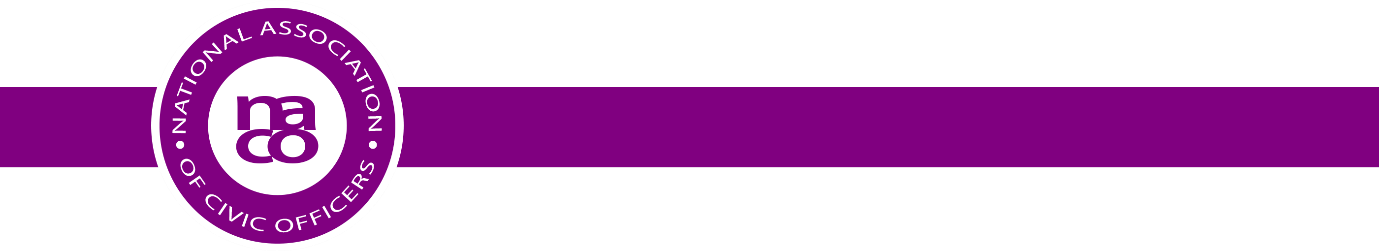 VACANCIES FOR CIVIC STAFF 	 	 	 If anyone wishes to advertise a post on here please contact secretary@naco.uk.com with the title of the post to be advertised, the name of the authority, the final date for applications and a link to an advertisement for the post.Vacancy for a Democratic Services Officer with Sevenoaks District Council Link to advertisement:https://ats-sevenoaks.jgp.co.uk/vacancies/168043?type=list Closing Date – 31 0ctober 2021 .